START on Vale of Neath Supplier Estate service road opposite Lamp Post No. 18. Proceed eastwards along service road to Resolven Roundabout (0.458 miles). (N. B. Safety Notice:- Do not cross the centre line of road on right hand bend). Take 1st.left along A465 dual carriageway westbound to 1st exit left (4.862 miles). Continue up the loop to Tonna Roundabout where take 1st exit to Aberdulais Interchange. Take 4th.exit (5.505 miles) down slip road to re-join A465 dual carriageway. Proceed eastbound to Resolven Roundabout where take 1st.exit left  to FINISH at access road to Canal Car Park on cross-valley link road (10.006 miles).Key Identified Risks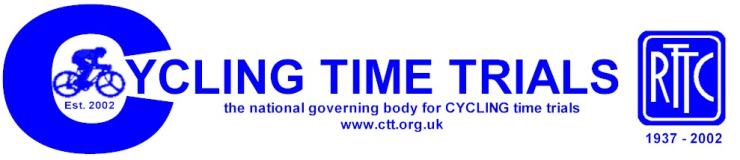 Risk AssessmentCourse/Road(s) Assessed:R10/22A (REVISED) Course: Local toResolvenDate of Assessment / Review09/05/2017Name of AssessorRobin FieldCourse Description:Traffic Flows: Light on Unclassified Road, Light/Moderate on A465 Dual CarriagewayCourse/Event History: 5+ years. Frequent useDistanceLocationIdentified SignificantRisk/HazardsLevel of RiskLow/Med/HighMeasure to reduce Risk(if applicable)0 milesSTART: at Vale of Neath Industrial EstateTraffic passing riders waiting to start.LOWOfficials to wear high visibility jackets / bibs.0 milesSTART: at Vale of Neath Industrial EstateTraffic passing riders waiting to start.LOWRiders to wear fluorescent numbers on their backs to attract attention.  0.458 milesResolven Roundabout, take 1st exit.Traffic approaching/at RoundaboutMEDIUMWarning signs on all approach roads4.86 milesTake exit slip to Aberdulais roundabout (signpost Seven Sisters)Sighting of Direction arrow (for riders)LOWDirection arrow placement - access must be made from Station Road  (2nd exit Tonna roundabout, take next left) by Aberdulais Royal British Legion. Climb embankment alongside canal to locate arrow on countdown marker post on A465T – take care!5.42 milesClimb loop to Tonna roundabout take 1st exitTraffic approaching/at roundaboutMEDIUMDirection arrow. Warning signs on all approach roads5.505 milesAberdulais interchange take 4th exitTraffic approaching/at roundaboutHIGHDirection arrow. Warning signs on all approach roads. Marshal with hi viz jacket on exit5.6 milesenter slip roadJoin dual carriageway (A465T) at spear point junctionHIGHLarge Warning Sign on Dual Carriageway 100 metres before junction9.95 milesResolven RoundaboutTraffic approaching/at RoundaboutMEDIUMWarning signs on all approach roads10 milesFINISH at Access Road to canal Car ParkParked vehicle (if appropriate) for finish time keeper OPPOSITE IN GATEWAYTraffic passing riders who have stopped at finishLOWFinish time keeper’s parked vehicle gate entrance opposite finish.All riders to continue past finish without stopping.  No riders to congregate at finishNOTES:The use of a vehicle for the timekeeper(s) at start and finish is where appropriate and is only identified as an example for the action to be taken.The small junctions or entrances to farms/facilities (garage, eatery, etc) that are not identified in this risk assessment have been considered, however are not considered significant to pose a risk and therefore have not been noted. No turbo training devices within 100 yards of dwellingsNo warming up on the course once the event has startedNo U Turns within sight of start/finish TKAntisocial Behaviour will not be tolerated